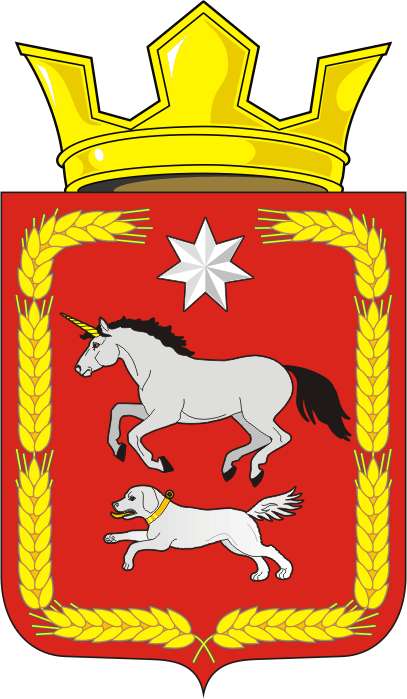 АДМИНИСТРАЦИЯ КАИРОВСКОГО СЕЛЬСОВЕТАСАРАКТАШСКОГО РАЙОНА ОРЕНБУРГСКОЙ ОБЛАСТИП О С Т А Н О В Л Е Н И Е____________________________________________________________________01.03.2023                            с. Каировка                                        № 15-пО создании официальной страницы и размещении информации в социальной сети «ВКонтакте» администрацией муниципального образования Каировский сельсовет Саракташского района Оренбургской областиВ соответствии с Федеральным законом от 09.02.2009г № 8-ФЗ «Об обеспечении доступа к информации о деятельности государственных органов и органов местного самоуправления»:1. Создать официальную страницу администрации муниципального образования Каировский сельсовет Саракташского района Оренбургской области в социальной сети «ВКонтакте». 2. Назначить ответственным за ведение аккаунта  в социальной сети «ВКонтакте» Логвиненко Алексея Николаевича, главу муниципального образования  Каировский сельсовет. 3. Обеспечить осуществление мероприятий: а) размещение на официальной странице с социальной сети «ВКонтакте» следующей информации: наименование; почтовый адрес; адрес электронной почты; номера телефонов справочных служб; данные об официальном сайте; иная информация, необходимость размещения которой указано в действующем законодательстве;б) подключение к компоненту «Госпаблики»; в) подтверждение подлинности официальной страницы в социальной сети «ВКонтакте» с использованием учетной записи Единой системы идентификации и подключения двухфакторной аутентификации. 4. Контроль за исполнением настоящего постановления оставляю за собой.5. Постановление вступает в силу после его подписания.Глава сельсовета                                                                 А.Н.Логвиненко Разослано: прокуратуре района, администрации сельсовета, администрации района, в дело